APPLICATION DE LA SEMAINE MISE AU POINT 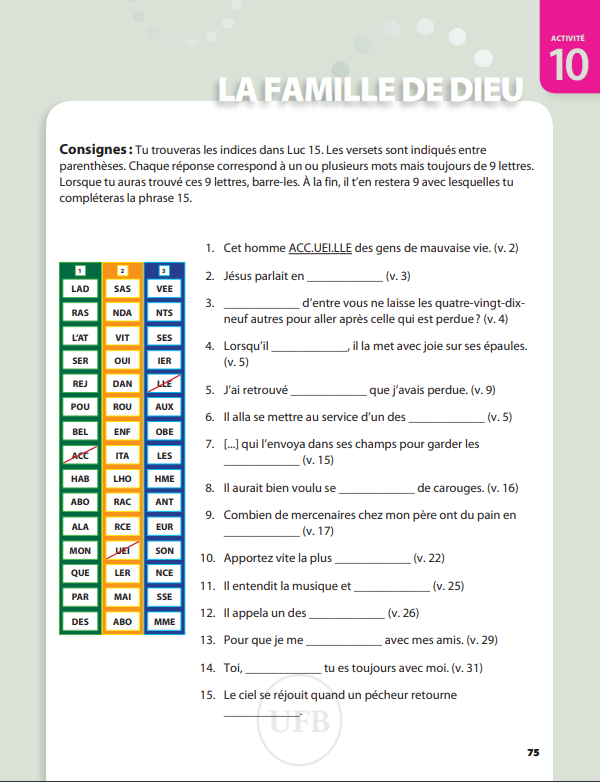 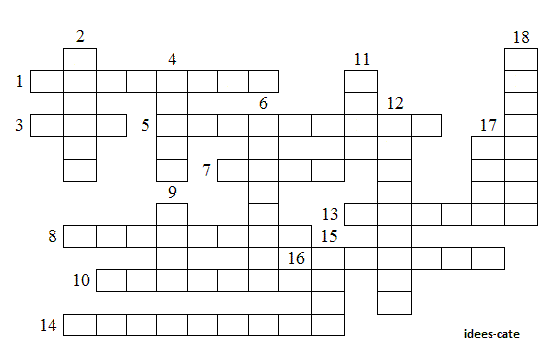 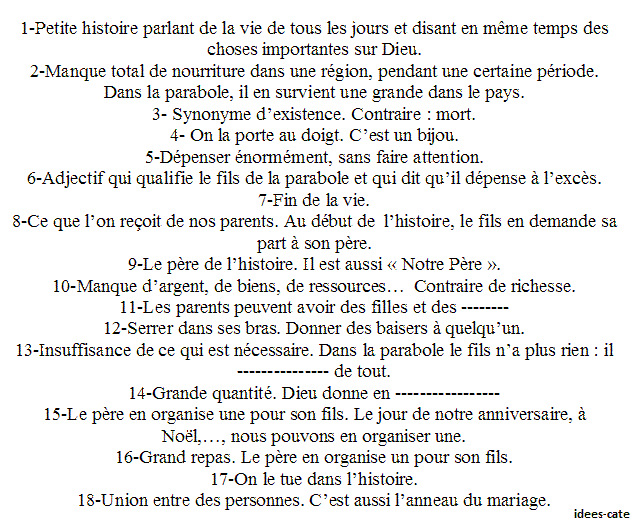 